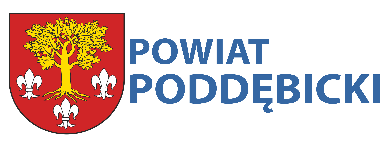 Znak sprawy: PRI.272.7.2024		Poddębice, 2024 - 06 - 18ZAWIADOMIENIE O UNIEWAŻNIENIU POSTĘPOWANIA O UDZIELENIE ZAMÓWIENIA PUBLICZNEGO	Zarząd Powiatu w Poddębicach, działając na podstawie art. 260 ust. 2 ustawy z dnia 11 września  2019 r. – Prawo Zamówień Publicznych (t.j. Dz. U. z 2023 r. poz. 1605 ze zm.) zawiadamia, że postępowanie o udzielenie zamówienia publicznego przeprowadzonego                       w trybie podstawowym bez negocjacji na zadanie pn.: „Modernizacja boiska piłkarskiego przy Liceum Ogólnokształcącym                    w Poddębicach”zostało unieważnione.Uzasadnienie unieważnienia FaktycznePostępowanie zostało unieważnione, ponieważ jedyna oferta złożona została na kwotę  479 700,00 zł, przewyższa kwotę, którą zamawiający zamierzał przeznaczyć na sfinansowanie zamówienia (315 732,00 zł brutto)PrawneZamawiający unieważnił postępowanie na podstawie art. 255 pkt 3 ustawy z dnia 11 września 2019 r. Prawo zamówień publicznych (tj. Dz.U. z 2023, poz. 1605 ze zm.).